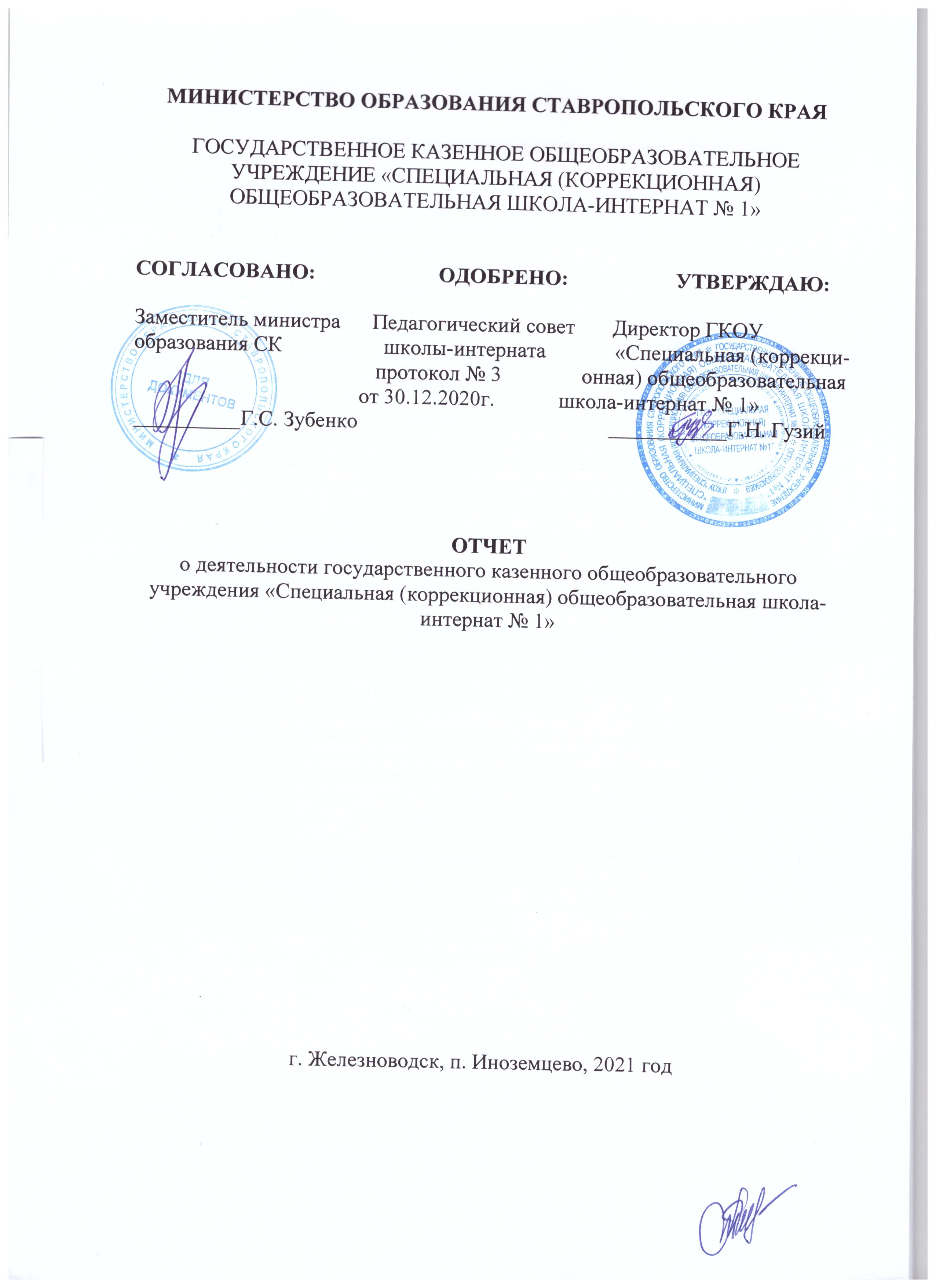 СОДЕРЖАНИЕ:Общие сведения о ГКОУ «Специальная (коррекционная) общеобразовательная школа-интернат № 1» …………………….............................................................3-4Система управления организации:………………………………………………….4-8Содержание образовательного процесса:…………………………………………9-15 Документы, в соответствии с которыми ведется образовательная деятельность Комплектование и наполняемость классов Режим образовательной деятельности Формы и профили обучения Воспитательная работа Дополнительное образованиеСодержание и качество подготовки учащихся:…………………………………15-19 Сведения об освоении учащимися образовательных программ Результаты итоговой аттестации Сведения о победителях, призерах олимпиад (по уровням)Востребованность выпускников…………………………………………………19-20 Сведения по социализации  выпускников 9 класса за 2020 год. Итоги социализации выпускниковИтоги участия обучающихся в профессиональных, спортивных и других конкурсах и выставках.Кадровое обеспечение………………………………………………………….21-25 Сведения о педагогических работниках Сведения о повышении квалификации педагогических и руководящих кадровСведения о качественном составе педагогических кадров Участие педагогов в конкурсах педагогических достиженийМероприятия по сохранению и укреплению здоровья обучающихся……….25-28Медицинская деятельностьОрганизация питания обучающихсяМониторинг травматизмаУчебно-методическое обеспечение……………………………………………..28-29      8.1.  Информационно-технологическое обеспечение        8.2. Информационно-методическое обеспечение образовательного процессаРесурсный центр по оказанию консультативно-методической помощи педагогическим работникам и родителям, воспитывающим детей с ОВЗ………………………………………………………………………………..29-30Краевой Ресурсный консультационный центр для родителей……………….30-31Материально-техническая база………………………………………………..31-32Выводы………………………………………………………………………….32-33ОТЧЕТ О ДЕЯТЕЛЬНОСТИГосударственного казенного общеобразовательного учреждения«Специальная (коррекционная) общеобразовательная школа-интернат № 1»
за 2020 годОбщие сведения о ГКОУ «Специальная (коррекционная) общеобразовательная школа-интернат № 1»Система управления организацииУправление осуществляется на принципах единоначалия и самоуправления.Органы управления, действующие в образовательном учреждении (далее – ОУ)Функционирование системы государственно-общественного управленияСистема государственно-общественного управления образовательным учреждением представлена Советом образовательного учреждения. В отчетный период, в ГКОУ «Специальная (коррекционная) общеобразовательная школа - интернат № 1» (далее – ОУ), стабильно функционировала ранее созданная система государственного общественного управления образованием.Совет образовательного учреждения (далее – Совет). В целях содействия осуществления самоуправленческих начал, развития инициативы коллектива, способствующего организации образовательного процесса, расширению коллегиальных, демократических форм управления и воплощению в жизнь государственно-общественных принципов управления, создан орган самоуправления Совет образовательного учреждения. Совет работает в тесном контакте с администрацией и общественными организациями школы и в соответствии с действующим законодательством, и подзаконными актами.Совет - это форма реального участия общественности в жизни образовательного учреждения, который ответственен за определение приоритетных направлений деятельности учреждения, управление и принятие стратегических решений, защищает интересы всех участников образовательного процесса, отстаивает права школы в целом. В управление школой включены все участники образовательного процесса. Между ними сложилась целостная система взаимодействия, включающая в себя компоненты: административный, общественно–профессиональный, общественный, ученический. Взаимодействие между ними строится на принципах демократичности, открытости, социальной активности. Нормативной базой является Устав, локальные акты школы.Методический совет ОУ совещательный и коллегиальный орган при педагогическом совете:- рекомендует к утверждению на методическом совете разработки, проекты, стратегические документы образовательного учреждения и др. - организует и проводит экспертизу уровня профессионально-педагогической квалификации при аттестации педагогов. - проводит экспертизу экзаменационного материала для итоговой и промежуточной аттестации. В учреждении действуют 9 методических объединений: учителей начальных классов, учителей русского языка и литературного чтения,  учителей-логопедов, учителей математики, учителей естественно-географического цикла и физического воспитания, учителей трудового обучения учителей классов с тяжелыми множественными нарушениями развития, педагоги дополнительного образования.Школьный Ученический Совет «Школьная страна» 	С целью реализации прав обучающихся на участие в решении насущных проблем школы, повышения  социальной  компетентности, развития адекватных навыков поведения,  формирования осознанной гражданской позиции к себе и другим, в 2020 году был создан  Школьный  Ученический Совет «Школьная страна» (далее УС).	Члены УС своим примером способствуют выполнению учащимися единых педагогических требований, правил внутреннего распорядка организации,  воспитанию сознательной дисциплины и культуры поведения обучающихся, выработке бережного отношения к  школьному имуществу. 	УС организует и принимает участие в труде по самообслуживанию: уборка классов, кабинетов,  участие в эстетическом оформлении школы к праздникам,  помощь взрослым  по  благоустройству  территории организации.	Члены УС принимают активное участие во внеурочной воспитательной работе: в краевом конкурсе проектов «Волонтёр года» среди образовательных организаций Ставропольского края  члены команды награждены Дипломом участника. 	Благодаря деятельности Ученического Совета, дети осваивают  культуру демократических отношений, получают  возможность для проявления и развития социальной активности. Количество обучающихся, принимающих активное участие в  общественной жизни, увеличилось,   повысилась организованность, ответственность, дисциплинированность обучающихся всех звеньев школы-интерната.Педагогический совет (далее Педсовет)Педагогический совет – коллегиальный орган, объединяющий педагогических работников ОУ. Деятельность педагогического совета ОУ регламентируется положением о педагогическом совете, утверждаемым директором. Педсовет ОУ:1) обсуждает и принимает решения по любым вопросам, касающимся содержания образования, образовательных программ;2) разрабатывает и утверждает образовательную программу учреждения;3) принимает решение о проведении переводных экзаменов в классах, их количестве и предметах, по которым экзамены проводятся в этом году;4) обсуждает, в случае необходимости, успеваемость и поведение отдельных обучающихся в присутствии их родителей (законных представителей);5) утверждает план работы на учебный год;Заседания Педсовета  проводятся в соответствии с планом работы учреждения, но не реже четырех раз в течение учебного года.Темы Педсоветов: 2019-2020 учебный год (II полугодие)Вывод: педагогами ОУ ведётся планомерная работа по поиску современных тенденций в образовании с целью сделать повседневный урок  интересным, разнообразным, что, несомненно, является основой для успешного усвоения всех вариантов образовательных программ. Открытые уроки, внеурочные занятия, мастер-классы проводятся с использованием современных технологий.	.Темы Педсоветов 2020-2021 учебном году ( I полугодие)Вывод: при выборе тематики Педсоветов, работа ОУ нацелена на создание коррекционно-развивающих условий, обеспечивающих  обучающихся с интеллектуальными нарушениями максимальное развитие личности, удовлетворение особых образовательных потребностей, сохранение и поддержание их физического и психического здоровья,  адаптацию к новым социальным условиям.Предмет, цели и виды деятельностиПредметом деятельности ОУ является реализация конституционного права граждан Российской Федерации с ограниченными возможностями здоровья на получение общедоступного и бесплатного основного общего образования в интересах человека, семьи, общества и государства; обеспечение охраны и укрепление здоровья обучающихся.Целями деятельности Учреждения является реализация следующих программ:1) адаптированных основных общеобразовательных программ для обучающихся с умственной отсталостью (интеллектуальными нарушениями);2) адаптированных основных общеобразовательных программ начального общего образования  обучающихся с расстройствами аутистического спектра (вариант 8.3 и 8.4);3) воспитательной программы «Не рядом, а вместе» по возрастам и направлениям:- Социальное «Девять путешествий» - Общекультурное «Все, что прекрасно – нравственно!»- Духовно-нравственное «Я – гражданин России!»- Формирование экологической культуры, здорового и безопасного образа жизни «Быть здоровым – здорово!»- Трудовое – профессиональное самоопределение, жизнеобеспечение, экономическое просвещение «Мы труд воспеваем и славим работу!»;4) адаптированной общеобразовательной программы дополнительного образования «Мой мир» физкультурно-спортивной, художественной, туристко-краеведческой, социально-педагогической, технической направленностей.  Основными задачами ОУ являются:1) создание специальных условий для получения образования обучающимися с умственной отсталостью (интеллектуальными нарушениями) с учетом особенностей их психофизического развития, индивидуальных возможностей;2) реализация образовательной деятельности по адаптированным основным общеобразовательным программам, дополнительным общеобразовательным программам для обучающихся с умственной отсталостью (интеллектуальными нарушениями); 3) формирование знаний, умений и навыков, необходимых для социально – трудовой адаптации обучающихся;4) коррекция интеллектуальных нарушений развития обучающихся;5) медико-психолого-педагогическая помощь детям, испытывающим трудности в усвоении программы обучения и адаптации к социальным требованиям.6) создание благоприятных условий, приближенных к домашним, способствующих умственному, эмоциональному и физическому развитию личности, её самореализации и самоопределению за счет организации службы примирения и экстренной социально-психологической помощи детям.III. Содержание образовательного процесса Документы, в соответствии с которыми ведется образовательная деятельность         Государственное казенное общеобразовательное учреждение «Специальная (коррекционная)  общеобразовательная школа-интернат № 1» (Сокращенное наименование  учреждения: ГКОУ «Специальная (коррекционная) общеобразовательная школа-интернат № 1»), осуществляет свою деятельность на основании  правоустанавливающих документов; руководствуется Уставом ОУ, Российским законодательством, нормативными документами, методическими письмами и рекомендациями министерства образования Ставропольского края, в которых определён круг регламентируемых вопросов о правах  и обязанностях участников образовательного процесса. Деятельность ОУ направлено на обновление содержания и технологии образования и воспитания детей с интеллектуальными нарушениями, делающего акцент на развитие жизненной компетенции и творческих способностей воспитанников, на комплексный подход к формированию личности.Комплектование и наполняемость классов в ГКОУ «Специальная (коррекционная) общеобразовательная школа-интернат № 1» на 31.12.2020 года.  Режим образовательной деятельности: круглосуточный.         Учебные занятия: пятидневка Формы освоения обучающимися адаптированных основных образовательных программ: очная; индивидуальное обучение на дому (по медицинским показаниям), дистанционная.         По профессиональному трудовому обучению реализуются профили: столярное дело, швейное дело, рукоделие. Воспитательная работа организации:3.5.1. Связь с социумом Министерство просвещения Российской Федерации (Минпросвещения России).Департамент государственной политики в сфере защиты прав детей.Министерство образования Ставропольского края.Министерство социальной защиты населения Ставропольского края.Министерство культуры Ставропольского края.Региональная Общественная организация содействия защите женщин «Женщины нашего города».ГУ МВД по Ставропольскому краю.Центральная ПМПК.Отдел МВД России по городу ЖелезноводскуГБОУ ДОД «Краевой центр развития детей и юношества имени Ю.А. Гагарина».ГБОУ «Краевой центр психолого-педагогической реабилитации и коррекции».Управление культуры города-курорта Железноводска.МБУ «Центр молодежных проектов города-курорта Железноводска». Управление социальной защиты населения города-курорта Железноводска.ГБУСО «Железноводский комплексный центр социального обслуживания населения».Городские краеведческие музеи КМВ.Государственное бюджетное профессиональное образовательное учреждение  «Георгиевский колледж».3.5.2. Программа воспитательной  работы « Не рядом, а вместе» (в новой редакции)Программа  воспитательной работы «Не рядом, а вместе»  составлена в целях обновления содержания и форм внеклассной воспитательной работы, привлечения детей и подростков к активному участию в формировании политической культуры и гражданского сознания, формирования  их социального опыта. Основные направления воспитательной работы: 1-4 классыЛичностное развитие — познакомить с основными моделями коммуникативного поведения; объяснить правила, регулирующие поведение ребенка с позиции его индивидуальности в обществе; развивать внутреннюю убежденность в востребовании ребенка обществом.Охрана здоровья, экологическое  воспитание - развивать основы ответственности за состояние своего здоровья; отработать навыки санитарно-гигиенического ухода за собой; познакомить с вариантами помощи другим.Трудовое воспитание — вооружить основными навыками самообслуживающего труда, учебного поведения.Художественно-эстетическое воспитание — развитие основ творческого мышления и воображения как одно из направлений снятия комплекса «депривации»; развитие механизмов самостоятельного творчества как «раскрутка» механизмов компенсации дефекта.Основы социализации и общения — знакомство и отработка общепринятых (стандартных вариантов) норм поведения в наиболее типичных ситуациях: школа, столовая, спальная комната, урок, улица, магазин.Основные направления воспитательной работы: 5-7 классыСоциально-личностное развитие — развитие основ личностной самооценки, ответственности за свои поступки.Формирование здорового образа жизни, экологическое воспитание — формирование системы привычек по физической тренировке тела, закаливанию и уходу за организмом.Трудовое воспитание — развитие системы трудовых навыков по уходу за собой, своим жилищем; овладение элементарными профессиональными умениями и ознакомление с миром профессий.Основы гражданского и патриотического воспитания, знакомство с национальной культурой — воспитание нравственно здоровой, культурной, свободной и ответственной личности гражданина и патриота.Художественно-эстетическое воспитание — развитие навыка самостоятельного творческого подхода к решению различных жизненных ситуаций как основы социальной адаптации воспитанников.Основы жизнеобеспечения и экономического просвещения — формирование социально-адаптированной личности посредством создания единого реабилитационно - развивающего пространства  по обеспечению безопасности жизнедеятельности, овладение основами экономической грамотности. Основные направления воспитательной работы:  8-9 классыСоциально-личностное развитие — развитие механизмов эмоционально-волевого регулирования поведением; развитие мотивационной сферы воспитанников: интересов, желаний, потребностей.Охрана здоровья — развитие системы профилактических умений по охране здоровья; развитие привычки к здоровому образу жизни.Профессиональное самоопределение и трудовое воспитание — осмысление необходимости трудовой деятельности, развитие потребности трудиться; овладение общей ориентировкой в мире профессий и навыками профессионального труда. Гражданское самосознание — осмысление себя как гражданина общества: права и обязанности; формирование духовно-нравственного отношения и чувства сопричастности к культурному наследию своего народ.  Эстетическое воспитание — развитие чувства восхищения прекрасным и бережного отношения к нему.Реализация Программы воспитательной работы в новой редакции позволила осуществить переход школы на более высокий уровень культуры воспитательных и образовательных процессов, повышение качества знаний, умений, навыков учащихся и профессионализма педагогов.   Дополнительное образованиеОбщей целью дополнительного образования является выявление и развитие способностей каждого ребенка, формирование духовно богатой, свободной, физически здоровой, творчески мыслящей личности, обладающей прочными базовыми знаниями, ориентированной на высокие нравственные ценности, способной впоследствии на участие в развитии общества. 	Эта цель реализуется на основе введения в процесс дополнительного образования 17 общеразвивающих программ художественной, физкультурно-спортивной, туристко-краеведческой, технической, социально-педагогической направленностей, внедрения современных методик обучения и воспитания детей.     Направленности дополнительного образованияХудожественная - развитие  у обучающихся  танцевальных, театральных, художественно-эстетических   способностей, формирование способности  эстетического восприятия прекрасного: произведений музыкальной культуры, искусства, природы.Физкультурно-спортивная - воспитание  и привитие навыков физической культуры  у учащихся, формирование потребности здорового образа жизни.Туристко-краеведческая  - формирование системы знаний об экологических проблемах современности и пути их разрешения. Техническая - формирование практических умений  работы с конструктором, навыков элементарного программирования, технического творчества.Социально-педагогическая - формирование жизненно необходимых социально-личностных компетенций обучающихся, способствующих их адаптации  к постоянно меняющимся    социально-экономическим    условиям,    формирование психологической культуры  обучающихся для эффективного взаимодействия в социуме.3.6.1. Условия для самореализации обучающихся3.6.2. Работа с родителями 3.6.3. Данные о правонарушениях, преступлениях несовершеннолетних 3.6.4.  Данные об обучающихся из числа детей-сирот и детей, оставшихся без попечения родителейСодержание и качество подготовки учащихся: Приоритетным направлением в работе ОУ в 2020 году стало создание условий для осуществления государственной политики в сфере образования детей с ОВЗ, соблюдения Конституционных прав граждан на образование, реализации прав граждан на получение обязательного основного общего образования. Коллектив ОУ работал по повышению показателей значений доступной среды для детей-инвалидов, преодолению социальной разобщенности и формированию позитивного отношения к проблеме обеспечения доступной среды жизнедеятельности для детей-инвалидов. В работе с обучающимися ОУ руководствовалось Законом РФ «Об образовании в Российской Федерации»,  Конвенцией о правах ребенка, Уставом Учреждения, методическими письмами и рекомендациями Министерства просвещения РФ и министерства образования  Ставропольского края, внутренними положениями и приказами, в которых определялся круг регулируемых вопросов о правах и обязанностях участников образовательного процесса. В отчетный период,  в  целях обеспечения соблюдения Федерального закона от 30.03.1999 № 52-ФЗ «О санитарно-эпидемиологическом благополучии населения», постановлений Главного государственного санитарного врача РФ от 24.01.2020 № 2 «О дополнительных мероприятиях по недопущению завоза и распространения новой коронавирусной инфекции, вызванной 2019-nCoV», от  02.03.2020г. № 5 «О дополнительных мерах по снижению рисков завоза и распространения новой коронавирусной инфекции (2019-nCoV)», Постановления Губернатора СК и ряда других НПД  Федерального и регионального уровней, приказов Учредителя, с 13.04.2020г.(начало 4-ой четверти),образовательный  процесс в ОУ проходил  с применением электронного обучения и дистанционных образовательных технологий  Дистанционное обучение в ОУ было организовано с соблюдением требований законодательства Российской Федерации и Федеральным законом «Об образовании в Российской Федерации» от 29.12.2012 №273-ФЗ (ч.2. ст.13, ч.1 ст.16). внутренними локальными актами, на основании распорядительных документов Министерства образования Ставропольского края, внесены изменения в КУГ на 2019-2020 учебный год.  Связь с родителями (законными представителями) обучающихся, в период дистанционного   обучения, осуществлялась через оговоренные способы связи, посредством проведенного мониторинга (телефонная связь, посредством электронной почты, мессенджеров и социальных сетей и др.).  В период дистанционного   обучения осуществлялся контроль результатов освоения обучающимися с умственной отсталостью (интеллектуальными нарушениями) адаптированной основной общеобразовательной программы (по вариантам 1, 2). В целях ее прохождения в полном объеме, педагогические работники применяли разнообразные формы дистанционного обучения, вели текущий контроль обратной связи с обучающимися и их родителями (законными представителями), ежедневный учет вовлеченности учащихся в этот процесс.Получение детьми с ограниченными возможностями здоровья и детьми-инвалидами образования является одним из основных и неотъемлемых условий их успешной социализации, обеспечения их полноценного участия в жизни общества, эффективной самореализации в различных видах профессиональной и социальной деятельности. Одним из условий качественного обучения, воспитания, развития, абилитации и реабилитации  детей с ограниченными возможностями здоровья является правильный индивидуально-дифференцированный подход. С начала 2020-2021 учебного года  ОУ работает в штатном режиме: проводятся групповые и индивидуальные коррекционные занятия по развитию психических процессов, креативных способностей, зрительного восприятия, осязания и мелкой моторики, мимики и пантомимики, коррекции речевых нарушений, ориентировки в пространстве, ритмики, социально-бытовой ориентировки. Учителями, воспитателями, классными руководителями, педагогом-психологом, учителями-логопедами, социальным педагогом создана модель непрерывного психолого-медико-педагогического сопровождения детей с ограниченными возможностями здоровья и детей-инвалидов.   Реабилитация, социальная адаптация и формирование независимого образа жизни детей с ограниченными возможностями здоровья и детей-инвалидов осуществляется на основе личностно-ориентированного подхода и диагностики потенциальных и компенсаторных возможностей ребенка.Коррекционные занятия, занятия педагога-психолога,  учителя-логопеда являются частью учебно-воспитательного процесса, во время которого у детей происходит развитие памяти, внимания, мышления, коррекция нарушений устной и письменной речи. Взаимосвязь и преемственность логопедических и психологических занятий позволяет нам повысить эффективность коррекционно-развивающего обучения обучающихся.Сведения об усвоении учащимися образовательных программ на конец 2020 года.Вывод: мониторинг достижения образовательных результатов учащихся с ОВЗ (инвалидностью), обучающихся по АООП образования обучающихся  (1, 2 вариант) за 2-е полугодие 2019-2020 учебного года (1-е полугодие 2020г.), в целом имеет положительную динамику.Сравнительный анализ образовательных результатов имеет показатель – 100%-ую обученность и успеваемость, как результат системного использования разноуровневого подхода к оценке достижений обучающихся с особыми образовательными потребностями.Результаты освоения СИПР и жизненных компетенций, обучающихся с умеренной, тяжелой и глубокой умственной отсталостью (интеллектуальными нарушениями), тяжелыми и множественными нарушениями в развитии1 балл – ребенок не может выполнить все предложенные задания, помощь взрослого не принимает;2 балла – ребенок с помощью взрослого или  с частичной помощью взрослого выполняет некоторые предложенные задания;3 балла – ребенок выполняет все предложенные задания самостоятельно;Вывод:  Сформированность  представлений, действий, операций внесенных в СИПР    обучающихся с умеренной, тяжелой и глубокой умственной отсталостью (интеллектуальными нарушениями), тяжелыми и множественными нарушениями в развитии составила 2,1 балла (68%). Результаты итоговой аттестации выпускников 9 классов:Выпускники 2019-2020 учебного года успешно завершили обучение:по адаптированным основным общеобразовательным программам   образования обучающихся с ОВЗ УО (интеллектуальными нарушениями) – 22 человека 9а и 9б классов (100%), с вручением документа об образовании – «Свидетельство об обучении»;Документы об образовании выпускникам выданы с соблюдением рекомендаций Федеральной службы по надзору в сфере защиты прав потребителей и благополучия человека (в период угрозы распространения новой коронавирусной инфекции COVID-2019).Таким образом, проведенные мероприятия по организации дистанционного (опосредованного) обучения позволили успешно выполнить Учебный план на 2019-2020 учебный год.  Сведения о победителях, призерах олимпиад (по уровням)Воспитанники (35 человек) и педагоги (15 человек) приняли участие в 26 краевых мероприятиях: V краевой турнир по флорболу, XVII Спартакиада    обучающихся отдельных образовательных организаций Ставропольского края, реализующих адаптированные программы основного общего образования, конкурс-фестиваль  Восхождение к истокам,  творческие онлайн -конкурсы:  «Читаем Есенина», «Край, в котором мы живем», «С чего начинается Родина?», «Осенний калейдоскоп»,  «Юный кулинар», «Бессмертный полк», «Счастливы  вместе», «Я здоровье  сберегу - сам себе я помогу!», «Мастерская Деда Мороза», «Утренняя зарядка», «Город Мастеров»,  «Стихи и песни Великой Победы», «Во имя Победы», «Окна Победы», «Как прекрасен этот  мир!», «Никто не забыт, ничто не забыто» и другие.Результаты: Диплом Лауреата I степени - 1; Диплом I степени - 12; Диплом II степени -1; Диплом III степени - 9; Грамота  I место - 7; Грамота II место - 2; Грамота III место -3. 	Воспитанники (39 человек) и педагоги (13 человек) приняли участие в 29 всероссийских творческих  конкурсах: «Зимние узоры», «Декоративно-прикладное творчество», «Мир в ярких красках», «Мир природы», «Богатство подводного мира», «Рисуем вместе», «Война. Победа. Память» и другие.В Олимпиадах: по русскому языку, по математике, по швейному делу, по истории, в олимпиаде для учащихся с ТМНР,  «Много правил есть на свете» и другие.	Результаты: Диплом I степени -  15, Диплом IIстепени - 12, Диплом III степени -2.Воспитанники (20 человек) и педагоги (10 человек) приняли участие в 27 международныхконкурсах  и олимпиадах: «Знатоки и Знайки», конкурс по русскому языку,  «Азбука пешехода», «Надежды России», «Мир на ладони», «Хочу все знать» и другие.	Олимпиады: «Эрудит»,  «Экологическая безопасность», «От кольчуги до мундира»,по математике, по развитию речи,  по окружающему миру.          Результаты: Диплом I степени -  15, Диплом II степени - 8, Диплом III степени - 4Востребованность выпускников  Сведения по социализации  выпускников 9 класса за 2020 год. Итоги социализации выпускников ГКОУ «Специальная (коррекционная) общеобразовательная школа-интернат № 1» за 3 года  Итоги участия обучающихся в профессиональных, спортивных и других конкурсах и выставках.Воспитанники (35 человек) и педагоги (15 человек) приняли участие в 26 краевых мероприятиях: V краевой турнир по флорболу, XVII Спартакиада    обучающихся отдельных образовательных организаций Ставропольского края, реализующих адаптированные программы основного общего образования, конкурс-фестиваль  Восхождение к истокам,  творческие онлайн -конкурсы:  «Читаем Есенина», «Край, в котором мы живем», «С чего начинается Родина?», «Осенний калейдоскоп»,  «Юный кулинар», «Бессмертный полк», «Счастливы  вместе», «Я здоровье  сберегу - сам себе я помогу!», «Мастерская Деда Мороза», «Утренняя зарядка», «Город Мастеров»,  «Стихи и песни Великой Победы», «Во имя Победы», «Окна Победы», «Как прекрасен этот  мир!», «Никто не забыт, ничто не забыто» и другие.Результаты: Диплом Лауреата I степени - 1; Диплом I степени - 12; Диплом II степени -1; Диплом III степени - 9; Грамота  I место - 7; Грамота II место - 2; Грамота III место -3. 	Воспитанники (39 человек) и педагоги (13 человек) приняли участие в 29 всероссийских творческих  конкурсах: «Зимние узоры», «Декоративно-прикладное творчество», «Мир в ярких красках», «Мир природы», «Богатство подводного мира», «Рисуем вместе», «Война. Победа. Память» и другие.В Олимпиадах: по русскому языку, по математике, по швейному делу, по истории, в олимпиаде для учащихся с ТМНР,  «Много правил есть на свете» и другие.	Результаты: Диплом I степени -  15, Диплом IIстепени - 12, Диплом III степени -2.Воспитанники (20 человек) и педагоги (10 человек) приняли участие в 27 международныхконкурсах  и олимпиадах: «Знатоки и Знайки», конкурс по русскому языку,  «Азбука пешехода», «Надежды России», «Мир на ладони», «Хочу все знать» и другие.	Олимпиады: «Эрудит»,  «Экологическая безопасность», «От кольчуги до мундира»,по математике, по развитию речи,  по окружающему миру.          Результаты: Диплом I степени -  15, Диплом II степени - 8, Диплом III степени - 4Кадровое обеспечение Сведения о педагогических работниках (включая административных и других работников, ведущих педагогическую деятельность) Сведения о повышении квалификации педагогических и руководящих кадров в 2020 году  В отчетный период, с 17.02.2020г. по 23.02.2020г., 10 педагогических работников  прошли обучение ПМЦ ПК и ПРО «Казанский (Приволжский) федеральный университет» г. Казань с получением документа о повышении квалификации – «Удостоверение о повышении квалификации», 	При ГБОУ ДПО СКИРО ПК и ПРО  в 2020 году, 13 педагогов прошли курсовые мероприятия с получением документа о повышении квалификации – «Удостоверение о повышении квалификации». При Федеральном государственном научном учреждении «Институт коррекционной педагогики Российской академии образования» (Лицензия на образовательную деятельность № 1596 от 13.08.2015 года) 1 педагог прошёл курсовые мероприятия с получением документа о повышении квалификации – «Удостоверение о повышении квалификации».Вывод: за 2020 год курсовую подготовку прошли   24 человека ( 12 человек в 2019 году), что составляет   53% (47% в 2019 году) от общего количества педагогических работников. Все педагоги ОУ постоянно совершенствуют свое мастерство и профессионализм, обучаясь на курсах повышения квалификации, успешно и своевременно проходят аттестацию на заявленную категорию, активно занимаются методической работой, регулярно принимают участие в конкурсах профессионального мастерства для обеспечения качественной образовательной и творческой деятельности учащихся. Сведения о качественном составе педагогических  кадров в 2020 годуПедагогический состав — 45 человек. Из них:   Высшей категории — 26 (56,5%)                                                                                                    Первой категории — 9 (21,7%)Соответствие занимаемой должности-7 (15,3%)Без категории — 3(6,5%)высшее образование — 36 человека                                                                                                среднее-специальное — 8 человек                                                          дефектологическое – 5 человекпереподготовку по  специальности «Дефектология» - 35 человекпереподготовку по  специальности «Сурдоперевод» - 3 человекапереподготовку по специальности «Адаптивная физкультура» - 2 человекасовместители – 2 человека.      Участие педагогов в конкурсах педагогических достижений в 2020 году6 педагогов ГКОУ «Специальная (коррекционная) общеобразовательная школа-интернат № 1» приняли участие в краевых конкурсах: «Школа-территория здоровья», «Призвание - психолог», конкурс методических материалов (разработок) по работе с детьми с ОВЗ в области дополнительного образования в образовательных организациях Ставропольского края, конкурс лучших психолого-педагогических программ в образовательной среде - 2020,  конкурс проектов по профилактике ксенофобии и экстремизма, конкурс на лучшую программу коррекционного курса для обучающихся с ОВЗ.	Результаты: Диплом I место - 1,  Диплом II место  - 1, Диплом III место -1.	8 педагогов приняли участие во всероссийских педагогических конкурсах: ««Свободное воспитание», «Профессиональное мастерство», «Программы внеурочной деятельности», «Образовательный ресурс» и других.	Результаты   Диплом I место - 9, Диплом II место  -  1.	4 педагога приняли участие в международных конкурсах педагогического мастерства: «Новое поколение», конкурс дополнительных общеобразовательных программ, «Педагогическая кладовая», «Говорим правильно», «В мире профессий» и других.  	Результаты: Диплом Лауреата I степени -2, Диплом I место - 1, Диплом III место -1.Мероприятия по сохранению и укреплению здоровья обучающихся на 2020 год. Медицинская деятельностьМедицинская работа ведется в разных формах деятельности школьников с учётом психофизических и возрастных возможностей детей, и индивидуальных особенностей учащихся. Дети приобщаются к рациональной организации режима дня, учёбы и отдыха, к разумной физической активности.Прививками  по гриппу за 2020 год охвачено 85,7% сотрудников. Детей – 82%, в виду письменного отказа родителей и медицинских отводов по состоянию здоровья.Еженедельно проводится осмотр учащихся врачом педиатром. Обязательный осмотр врача-психиатра 2 раза в год  и по запросу родителей.Ведутся журналы отсутствия на работе сотрудников и учащихся по заболеванию гриппом.Число обследованных учащихся с целью выявления заболеваний (диспансеризация) 99 человек.Проводятся профилактические и лечебно-оздоровительные мероприятия после проведенной диспансеризации. Имеется анализ диспансеризации. Организация питания обучающихсяПроцесс организации питания в организации основывается на нормативных и методических документах по питанию. Основным документом является СанПиН  2.4.5.2409-08 утвержден от 30.03.1999 № 52-ФЗ Главным государственным  санитарным врачом Российской Федерации.                                                               В ОУ  организовано пятиразовое питание на основе примерного меню и пищевой ценности приготовляемых блюд (2-х недельное) для школьников 7-10 лет, 11-18 лет  утвержденного директором ОУ и Роспотребнадзором.        Режим питания соответствует возрастным и гигиеническим требованиям.В ОУ создана благоприятная эмоциональная обстановка во время принятии пищи. Дети обеспечены соответствующей посудой, столы и стулья соответствуют показателям. Выдача пищи производиться, согласно графика.Имеется картотека технологических карт, утвержденная технологом управления образования. В питании детей используется йодированная соль, проводиться обязательная витаминизация третьего блюда. Выполнение норм питания обучающиеся ГКОУ «Специальная (коррекционная) общеобразовательная школа-интернат № 1» за отчетный период (по состоянию на 30.12.2020г.)Во исполнение ч.2 п.1 ст.41 «Охрана здоровья обучающихся» Федерального закона «Об образовании в Российской Федерации» от 29.12.2012 № 273-ФЗ, в соответствии с ч.5 п.2.7 р.2 «Предмет, цели и виды деятельности», действующего Устава ГКОУ «Специальная (коррекционная) общеобразовательная школа-интернат № 1» (далее – ОУ), обучающиеся, воспитанники школы-интерната обеспечиваются бесплатным питанием с соблюдением установленных норм.  Натуральные нормы по питанию, в отчетный период выполнены. ВЕДОМОСТЬ СОБЛЮДЕНИЯ НАТУРАЛЬНЫХ НОРМ ПО ПИТАНИЮГКОУ «Специальная (коррекционная) общеобразовательная школа-интернат № 1» за 2020 годКоличество д/дней на пятиразовом питании: 172Стоимость 1 д/дня: 219,39 руб.В период опосредованного обучения (4-я четверть, с 13.04.2020г.), в соответствии с региональными нормативными документами, приказом Учредителя от 13 апреля 2020г. № 464-пр «О предоставлении продуктовых наборов отдельным категориям обучающихся», льготная категория обучающихся, воспитанников с ОВЗ школы-интерната, в апреле и мае месяце, на основании приказов по ОУ, была обеспечена продуктовыми наборами согласно утвержденного перечня продуктов (в т.ч. кондитерские изделия, мармелад «Жако» 1 уп. Весом 1 кг. и печенье «Изделие кондитерское хлебобулочное слоеное «Крекер с семенами» 1 уп. весом 800 гр. от Фонда социальной поддержки населения Ставропольского края) с соблюдением социального дистанцирования и соблюдения мер личной безопасности с использованием дезсредств: приказ ОУ от 14.04.2020г. № 46 «О предоставлении продуктовых наборов обучающимся школы-интерната»;приказ ОУ от 12.05.2020г. № 52 «О предоставлении продуктовых наборов обучающимся школы-интерната»Сроки выдачи продуктовых наборов были соблюдены. Мониторинг травматизмаЕжемесячно, ответственным лицом, заместителем директора по безопасности, Зайцевой М.Ю., подается информация по травматизму в Министерство образования Ставропольского края.  Случаев травматизма среди обучающихся, воспитанников, сотрудников ОУ, за отчетный период, по состоянию на 31.12.2020г., в учебное и внеурочное время не зарегистрировано. На основании приказов, заместителями директора, педагогическими работниками, проведены мероприятия следующего содержания, в т.ч. в дистанционном формате через чаты родителей (законных представителей):разъяснительная работа среди педагогов по соблюдению законодательства охраны здоровья несовершеннолетних; классные родительские собрания в целях усиления контроля за комплексной безопасностью несовершеннолетних обучающихся ОУ, сохранения их жизни и здоровья в период пребывания в семьях в каникулярное время;мероприятия по противопожарной безопасности, беседы, классные часы.В рамках соблюдения противопожарной безопасности, антитеррора, правил охраны труда в школе выполнен план мероприятий по противопожарной безопасности с постоянным составом, с учащимися по вопросам: обучение работников по программе пожарно-технического минимума, индивидуальные инструктажи с работниками школы при проведении массовых школьных мероприятий, проведение общешкольных тренировок по эвакуации из зданий по команде «Пожар», отработка нормативов, практических навыков поведения при ЧС (пожарах) во время проведения праздников. Ежеквартально по плану проводилась учебная эвакуация детей из спальных корпусов, учебного корпуса, учебных мастерских. Учебно-методическое обеспечение Информационно-технологическое обеспечение организации:Перечень компьютеров Наличие оргтехники и технических средств обучения  Информационно-методическое обеспечение образовательного процесса: Состояние библиотечного фондаНаличие электронных учебных пособий и материаловЭлектронный учебные методические пособия по ОБЖ 1-6 класс – 1 комплект.Электронный логопедический тренажёр «Дельфа – 142.1» - 1 штЭлектронный учебные методические пособия по ПДД: диск 1,2 DVD – 1 шт.Комплект «С» из 54 электронных дисков по общеобразовательным предметам.Наличие доступа к сети Интернет в библиотеке - нет.Деятельность Ресурсного центра по оказанию консультативно-методической помощи педагогическим работникам и родителям, воспитывающим детей с ОВЗ в 2020 годуРесурсный центр по оказанию консультативно – методической помощипедагогическим работникам и родителям, воспитывающим детей с ОВЗ ГКОУ «Специальная  (коррекционная) общеобразовательная школа - интернат № 1» создан 11 апреля 2018 года (далее Центр).Координатор Центра - Челикиди Ангелина Христофоровна,  заместитель директора по воспитательной работе;    Руководитель  Центра  -  Мотина Елена Николаевна,  учитель – логопед.    За истекший период проведены мероприятия:Организационно – методическая  деятельность:- Утвержден  план и организована работа Ресурсного Центра по оказанию консультативно-методической помощи педагогическим работникам и родителям, воспитывающим детей с ограниченными возможностями здоровья.- Размещено на школьном сайте (http://shcool-in1.ru/?page_id=2121): информация о деятельности  Ресурсного Центра по оказанию консультативно-методической помощи педагогическим работникам и родителям, воспитывающим детей с  ограниченными возможностями здоровья; информационный материал для педагогов и родителей: «Психологическая безопасность  образовательной среды как фактор формирования психического здоровья воспитанников и педагогов», «Как организовать логопедические занятия с детьми дома?», памятки,  буклеты, обучающие видеоролики.- Пополнено учебное оборудование РЦ: приобретена и установлена Интерактивная доска с проектором.- 29.01.2020 г. день открытых дверей для специалистов  специальных (коррекционных)  ОО Кавказских Минеральных Вод - круглый стол «Малыш, заколдованный снежной королевой». («Я не страдаю от аутизма, но я страдаю от того, как вы относитесь ко мне»). Работа с детьми – аутистами. - Организованы и проведены консультации и прохождение ознакомительной и учебной практики  студентами  Филиала государственного бюджетного образовательного учреждения высшего профессионального образования «Ставропольский государственный педагогический институт» в городе Железноводске (с 03.02.2020г. по 21.02.2020г.; с 05.10.2020  по 30.10.2020 г.)- 20.11.2020 г. была оказана методическая помощь специалистам отдела образования города-курорта Железноводска, руководящим работникам и педагогам МБОУ СОШ № 1 по  разработке и реализации адаптированных образовательных программ, рабочих программ и календарно - тематического планирования по учебным предметам для обучающихся с умственной отсталостью (интеллектуальными нарушениями). Коллегам  предоставлена возможность пользоваться библиотечным фондом, образовательными и методическими ресурсами общеобразовательной организации в 2020-2021 учебном году.Консультативно - просветительная работа:Взаимодействие с родителями (законными представителями)  по вопросам образования и воспитания детей с интеллектуальными нарушениями, детей-инвалидов. – 18.03.2020 г. семинар - практикум: практические индивидуальные занятия с родителями по закреплению детьми учебного материала на дому с выдачей  рекомендаций - 22.05.2020 г. вебинар на тему "Заходите к логопеду на приятную беседу" (семьи, имеющие детей РАС)  -  18.11.2020 г.  проведен  в дистанционном  и индивидуальном режиме семинар - практикум для родителей  «Как организовать логопедические занятия с детьми дома?» (количество присутствующих: 20 человек). - с 07.12.2020 по 10.12. 2020 года в школе проходил традиционный Фестиваль открытых уроков и занятий «Педагогическая феерия», на которых присутствовали педагоги и родители школы-интерната. Мероприятие призвано мотивировать учителей к творческому поиску эффективных  педагогических технологий в целях повышения качества образования и создания благоприятных условий для развития личности обучающихся (количество присутствующих: 25человек).- 17.12.2020 г. дистанционно проведена консультация для родителей на тему: «Психологическая безопасность образовательной среды как фактор формирования психического здоровья воспитанников и педагогов». (количество присутствующих: 15 человек).Деятельность краевого Ресурсного консультационного центра для родителей в 2020 годуКраевой Ресурсный консультационный центр для родителей государственного казенного общеобразовательного учреждения «Специальная (коррекционная) общеобразовательная школа-интернат № 1» создан 13 мая 2019 года (далее Центр).Координатор Центра – Данченко  Надежда Владимировна,  заместитель директора учебно-методической работе. Руководитель  Центра  - Охрименко Марина Викторовна,  учитель.    За истекший период проведены мероприятия:Организационно – методическая  деятельность:- Разработка специалистами Центра информационного материала для педагогов с размещением на официальном сайте школы: «Как научить ребёнка игре», «Упражнения для развития дыхания детей с нарушениями речи», «Методические рекомендации по созданию предметно-развивающей среды по сенсорному развитию в семье», «Детям о коронавирусе», «Распорядок дня ребёнка на период самоизоляции».- Изучение опыта работы Консультационного Центра для родителей (законных представителей) ГКОУ «Специальная (коррекционная) общеобразовательная школа-интернат № 4»  х. Базовый, Грачевский район Ставропольского края по составлению СИПР. - Изучение опыта работы Консультационного Центра для родителей (законных представителей) ГКОУ «Специальная (коррекционная) общеобразовательная школа № 22» станицы Незлобной по разработке программы Консультационного Центра для родителей (законных представителей).- Специалисты Центра подготовили информационный материал для педагогов с размещением на официальном сайте школы (http://shcool-in1.ru/?page_id=3453): консультация «Родители и их чувства. Как сдерживаться  и не кричать на ребенка», консультация с рекомендациями «Родителям о подростках», доклад «СИПР – основа образования обучающихся с УО (интеллектуальными нарушениями) в контексте ФГОС», доклад «Структура СИПР для обучающихся с ТМНР», презентация «Обучение детей с ТМНР по СИПР».- Руководителем  Центра  разработана Программа повышения педагогической грамотности родителей на 2020-2021 учебный год (http://shcool-in1.ru/?page_id=2888).Консультативно - просветительная работа:- Индивидуальные консультации по запросу педагогов в количестве 26.- 26.02.2020г. состоялось  занятие – практикум «Ребёнок и развивающие технологии» на муниципальном уровне  с привлечением  педагогов-психологов, учителей-логопедов, педагогов общеобразовательных школ и дошкольных учреждений, обучающих и воспитывающих детей с особыми образовательными потребностями (количество присутствующих 23 человека). - 19.03.2020г. состоялся семинар - практикум «Помоги мне это сделать самому» для родителей воспитывающих детей с тяжелыми множественными нарушениями в развитии (количество присутствующих 5 человек).- 20.04.2020г. дистанционно проведен семинар-практикум для начинающих логопедов «Логопедическое сопровождение инклюзивной практики в школе» (количество присутствующих 12 человек).-  27.10.2020 г.  проведена  в дистанционном  и индивидуальном режиме консультация педагогов по работе с родителями, воспитывающими детей с ТМНР «Родители и их чувства. Как сдерживаться и не кричать на ребенка» (количество присутствующих: 19 человек). -  26.11.2020 г. состоялся  практический семинар «Обучение детей с ТМНР по СИПР» для педагогов общеобразовательных организаций в рамках инклюзивного образования, совместно со специалистами АНО ДПО «Международный институт современного образования» г. Ессентуки, специалистами учебно – методического центра ФГБУ «Северо-Кавказский федеральный научно - Клинический центр Федерального медико - биологического агентства» г. Ессентуки на муниципальном уровне в г. Минеральные Воды (количество присутствующих:  25 человек).- 28.12.2020г. дистанционно проведена консультация для педагогов «Психолого – педагогическая поддержка семей с детьми с особыми образовательными потребностями.  Родителям о подростках» (количество присутствующих: 15 человек).Материально-техническая база образовательной организацииМатериальное оснащение ОУ за 2020 год.Школа-интернат расположена в 8 отдельно стоящих зданиях. Год постройки – с 1937 по 1979 годы прошедшего века.	Земля для размещения имущественного комплекса – 3,2 га.	В учреждении установлена система внешнего и внутреннего видеонаблюдения, домофон. Охрана осуществляется круглосуточно, в штате четыре сторожа и два вахтера.В школе-интернате проведен косметический ремонт большинства помещений, спортивного зала, спальных корпусов. Ремонтные работы:- ремонт внутренней и наружной канализации (на благотворительной основе) – 61 361,00 руб.;- ремонт системы отопления – 90 385,00 руб.  Обновление библиотечного фонда – 63 325,90 руб.Мультимедийное оборудование – 647 400,00 руб.Компьютерное оборудование -  575 265,69 руб.Антитеррористическая защищенность ОУ: система видеонаблюдения в спальных корпусах – 188 000,00 руб.Монтаж системы пожарной сигнализации и оповещения о пожаре (спальный корпус № 2) – 178 136,0 руб. Ученическая мебель (столы и стулья) – 712 674,41.руб. Стулья в обеденный зал –.216 750,00 руб. Офисная мебель (2 корпусные стенки, письменные столы) - 166 205,00 руб. Мягкий инвентарь (постельное белье, полотенца) – 120 000,00 руб. Индукционные плиты – 21 618,00.руб.Стеллажи для библиотеки – 248 075,59 руб.ВЫВОДЫ:Деятельность ГКОУ «Специальная (коррекционная) общеобразовательная школа-интернат № 1»  в 2020 году соответствует требованиям законодательства.В сравнении с предыдущим отчётным периодом 2019 года отмечается снижение количественного состава учащихся со 150 до 145 человек, педагогического состава с 46 человек до 45.Прослеживается положительная динамика во всех областях деятельности образовательной организации:Качественные показатели значительно выросли: 100% педагогического коллектива имеют курсовую подготовку, 11,2% - дефектологическое образование и  77,8% -  переподготовку по специальности «Дефектология», что является обязательным условием для каждого педагогического работника.Анализ сведений по социализации выпускников показал следующие результаты по трудоустройству учащихся: 2019 год – 0%, 2020 год – 13,6%; продолживших свое образование в учреждениях начального профессионального образования и курсах профессиональной подготовки составил: 2019 году – 79%, 2020 году – 50%; имеющих инвалидность (не трудоспособность) 2019 году – 21%, 2020 году – 36,4%.Уровень усвоения образовательных программ показал положительную динамику роста в среднем на 3,5% по основным предметам учебного плана.Успехи, достижения, проблемы в работе педагогического коллектива  ГКОУ «Специальная (коррекционная) общеобразовательная школа-интернат № 1» в 2020 годуВ краевом конкурсе методических материалов (разработок)  по работе с детьми с ОВЗ в области дополнительного образования в образовательных организациях Ставропольского края, в номинации «Адаптированная дополнительная общеразвивающая программа»,  один педагог награжден Дипломом   за II место.		В краевом конкурсе «Школа-территория здоровья» один педагог награжден Дипломом   за I место.	В краевом  конкурсе профессионального мастерства «Призвание - психолог» один педагог награжден  Дипломом за III место.	В краевом  конкурсе «Лучшие психолого-педагогические программы в образовательной среде - 2020»  одному педагогу выдан сертификат  участника.Во Всероссийском  конкурсе «500 лучших ОО страны-2020», Санкт-Петербург-2020, педагогический коллектив награжден Дипломом Лауреата Всероссийского конкурса, медалью  «500 лучших образовательных организаций страны - 2020»  и медалью  «За организацию работы по патриотическому воспитанию подрастающего поколения-2020»  в честь празднования 75-летия Победы в Великой Отечественной войне.Впервые приняли участие в Краевой акции памяти «Они сражались за Родину», которую проводили специалисты  ГБУК СК «Ставропольская краевая библиотека для слепых и слабовидящих имени В. Маяковского». Рассказ  воспитанника  школы-интерната о своем прадеде «Великая Победа в истории моей семьи» помещен в аудиокнигу «Мои сражались за Родину» (г. Ставрополь -2020). Директор ГКОУ «Специальная(коррекционная) общеобразовательнаяшкола-интернат № 1»                                       _______________               Гузий Г.Н. ___                                                                              подпись                                расшифровкаНаименование образовательной организации (полное, в соответствии с Уставом )Государственное казенное общеобразовательное учреждение «Специальная (коррекционная) общеобразовательная школа-интернат № 1»Наименование образовательной организации (краткое, в соответствии с Уставом )ГКОУ «Специальная (коррекционная) общеобразовательная школа-интернат № 1»Тип учрежденияказенноеТип образовательной организацииобщеобразовательная организацияРуководительГузий Галина НиколаевнаАдрес  образовательной организации (в соответствии с Уставом) (юридический и фактический)улица Лесная, 36, поселок Иноземцево, город Железноводск, Ставропольский край, Российская Федерация, 357432Телефон, факс8(87932) 5-13-43, 5-13-72, 5-99-20Адрес электронной почтыsoshint1@mosk.stavregion.ru Официальный сайт: http://www.shcool-in1.ru/ УчредительСтавропольский край. Функции и полномочия учредителя осуществляет министерство образования Ставропольского краяДата создания15 августа 1962 года, Постановление Ставропольского краевого отдела народного образования (как Иноземцевская вспомогательная школа – интернат)Лицензия на осуществление образовательной деятельностиот 02.02 2016 года № 4514 Серия 26 Л 01 № 0000759Свидетельство о государственной 
аккредитацииот 30.05.2012 № 1965, серия 26 А 01 № 0000007; срок действия по 30.05.2024Лицензия на осуществление медицинской деятельности№ ЛО–26-01-004071, от 08 июня 2017г. Лицензия по перевозкам пассажиров и иных лиц автобусом№ АК-26-001630 от 12 июля 2019 годаПаспорт безопасностиУтвержден Министром образования Ставропольского края Е.Н. Козюра, от 27.12.2019г., срок действия 27.12.2024г.  Для служебного пользования.Устав в новой редакцииДата утверждения 03.05.2018, № 697-пр Наименование органов управленияФункции органов управленияДиректорКонтролирует работу и обеспечивает эффективное взаимодействие структурных подразделений организации, утверждает штатное расписание, отчетные документы организации, осуществляет общее руководство ОУОбщее собрание работниковСодействует осуществлению управленческих начал, развитию инициативы трудового коллектива, реализует право на самостоятельность Учреждения в решении вопросов организации труда и финансово-хозяйственной деятельности.Педагогический советОбщее руководство образовательным процессом: - принятие решения о допуске обучающихся к итоговой аттестации;- организация текущего контроля успеваемости и промежуточной аттестации обучающихся, установление их форм, периодичности и порядка проведения; установление требований к одежде обучающихся;         - организация научно-методической работы; - принятие решений по вопросам организации образовательного процесса, обсуждение проектов учебно-программной документации; разработка и принятие общеобразовательных программ Учреждения; - контроль за реализацией своих решенийСовет УчрежденияЯвляется органом самоуправления Учреждения по вопросам управления Учреждением и при принятии Учреждением локальных нормативных актов, затрагивающих их права и законные интересы: - определение перспективных направлений развития Учреждения, вопросов его образовательной и инновационной деятельности, сотрудничества с иными образовательными учреждениями и общественными организациями; - внесение предложений о совершенствовании структуры Учреждения, создании, ликвидации структурных подразделений Учреждения (в том числе обособленных структурных подразделений), определение основных направлений их деятельности; - рассмотрение вопросов обновления и развития материально-технической базы Учреждения; - содействие в организации и проведении образовательных мероприятий;- рассмотрение иных вопросов, возникающих в процессе образовательной и иной деятельности Учреждения, и не относящихся к исключительной компетенции иных органов управления УчреждениемПопечительский советОказывает содействие в организации уставной деятельности Учреждением, его функционирования и развития, осуществления общественной поддержки в ведении финансово-хозяйственной деятельности, укрепления его материально-технической базы.Сроки проведения   ТемаРешение и рекомендацииРезультат выполнения решения Март«Пути совершенствования эффективности повседневного урока».Шире представлять положительный опыт учителей образовательной организации с целью повышения эффективности образовательного процесса через проведение открытых уроков, мастер-классов, семинаров, педагогических советов. Методическим объединениям предусмотреть в планах работы на 2020-2021 учебный год взаимопосещение, открытые уроки, мастер-классы.Обеспечить по возможности современным техническим оснащением все кабинеты образовательной организации.ВыполненоВыполненоВыполненоМайПеревод в следующий класс и допуск к экзаменам учащихся 9 классов.Допустить к итоговой аттестации учащихся 9- х классов в составе 22 человекПеревести учащихся в следующие классы и дублирование.Утвердить учебный план учреждения на 2020-2021 учебный годВыполненоВыполненоВыполненоСроки проведения   ТемаРешение и рекомендацииРезультат выполнения решенияАвгустИтоги реализации комплекса мероприятий по социальной адаптации и постинтернатном сопровождении выпускников, основные направления по совершенствованию качества образования и воспитательной деятельности в 2020-2021 учебном году Продолжение реализации комплекса мероприятий, направленных на социальную адаптацию и постинтернатное сопровождение выпускников, медико-психолого-педагогическое и коррекционно-развивающее сопровождение обучающихся и воспитанников.Продолжение работы по реализации ФГОС обучающихся с интеллектуальными нарушениями.ВыполненоВыполненоНоябрьПсихологическая безопасность образовательной среды как фактор формирования психического здоровья учащихся и педагоговПродолжать развивать и поддерживать психологическую безопасность образовательной среды школы- интерната.Исключить факторы, оказывающие негативное влияние на состояние комфортной образовательной среды.ВыполненоВыполненоДекабрьГеймификация в образованииПризнать целесообразность применения  технологии геймификации в   учебно-воспитательном процессе и продолжить работу по совершенствованию методов обучения и воспитания с  использованием данной технологии.Рекомендовать  педагогам активнее использовать новые элементы содержания образования, формы, методы и средства обучения на основе применений инновационных технологий в целях повышения качества знаний обучающихся, обмена передовым педагогическим опытом. На засеаниях МО необходимо:а) В условиях информатизации образовательного процесса проанализировать работу педагогов по использованию информационно- компьютерных технологий.б) Спланировать взаимопосещение уроков с целью изучения педагогического опыта по использованию педагогических технологий (Второе полугодие)В процессеВ процессеВ процессеВ процессеКласс  Количествоклассовкол-во учащихся1182а192б F-71)1531144а1154б (F-71)16Всего 1-4657Средняя наполняемость начальной школы:Средняя наполняемость начальной школы:9,55а5а15б(F-71)11161137а1137б(F-71)11081149а1169б (F-71)16Всего 5-9893Средняя наполняемость основной школы:Средняя наполняемость основной школы:11,6ИТОГО:ИТОГО:1501-4 класс5 -9 классПродолжительность учебного года1 класс- 33 нед2-4 кл.-35нед.5-8кл.- 35 нед.9 класс - 34 нед.Продолжительность учебной недели5 дней5 днейПродолжительность уроков1 класс-35 мин2-4 кл.-40мин40 минПродолжительность перерывовот 10 мин до 20 минот 10 мин до 20 минПериодичность проведения промежуточной аттестации1 класс – не аттестуется год, 2 класс – I полугодие. Со II полугодия 2 класса по 4 класс аттестация по четвертям и за год.5-9 по четвертям, годовая аттестацияСменность:1 смена1 сменаКоличество классов / обучающихся, занимающихся в первую смену6/578/93Количество классов/ обучающихся, занимающихся во вторую смену 00Виды воспитательно-образовательных услугКоличество охваченных детейИспользуемая базаФормы и методы работы(форма освоения)На развитие каких качеств личности направлены формы и методы работыПрограмма общекультурного направления, разработанная с учетом особенностей психофизического развития и возможностей обучающихся, развивающая145Учебный класс, музыкальный зал.Воспитательский час, внеклассные  мероприятия. Художественно-эстетическое развитиеПрограмма формирования экологической культуры, здорового и безопасного образа жизни, разработанная с учетом особенностей психофизического развития и возможностей обучающихся, развивающая145Учебный класс, цветники, участок школы-интерната, прилегающая к школе территория лесаВоспитательский час, внеурочная деятельностьТрудовое, эстетическое и экологическое развитиеПрограмма социального направления, разработанная  с учетом особенностей психофизического развития и возможностей обучающихся, развивающая145Учебный класс, зоны ближайшего окружения. Воспитательский час, экскурсии, встречи с интересными людьми.Социально-личностное развитиеПрограмма физкультурно-спортивной направленности, разработанная с учетом особенностей психофизического развития и возможностей обучающихся, развивающая145Спортивный, тренажерный залы, спортивная площадка, стадионСекция «Спортивный марафон», дни здоровья, походы ближние и дальние.Спортивно-оздоровительное и физическое развитиеПрограмма духовно-нравственного направления, разработанная с учетом особенностей психофизического развития и возможностей обучающихся, развивающая145Учебный класс, посещение достопримечательностей КМВ, музеев, памятниковВоспитательский час, экскурсииДуховно-нравственное развитиеПрограмма трудового направления (профессиональноесамоопределение, жизнеобеспечение,  экономическое просвещение), разработанная с учетом особенностей психофизического развития и возможностей обучающихся, развивающая145Учебный класс, зоны ближайшего окружения.Воспитательский часФормирование основ профессионального самоопределения жизнеобеспечения и экономического просвещенияНаправленность дополнительного образованияВиды деятельностиКоличество учащихся, в том числе детей «группы риска»Физкультурно - спортивная (секции)	1.Спортивный марафон20/9Эколого-биологическая(кружок)1.«Наш край родной»12/4Социально – педагогическая (кружок)1.«Светофор»2. «Кем быть?»3.«Зеркало души»15/612/512/3Художественная (кружок)1.»Вместе весело шагать!» - хоровое пение.2.«Снимаем с клавишей вуаль» - вокал.3.«Цветик-семицветик» -изостудия, вышивка.4.«Рисуем мир»5.«Разноцветная мозаика»- шерстяная акварель.6. «Чудесный крючок» - вязаная игрушка.7. «Мягкая игрушка» - работа с тканью, мехом.8.«Быстрая петелька» - вязание спицами.9.«Пластилиновая сказка» - пластилинопластика.10. «В гостях у Лесовичка» - природный материал.11. «Калейдоскоп чудес» -художественный труд.17/421/613/814/412/513/613/812/413/614/413/3Психологическая (кружок)1.«Зеркало души»13/6Техническая (кружок)Юный техник»16/6Итого: 256/91(в двух и более секциях и кружках)№ п/пФормы обучения родителей педагогическим знаниямРодительские собрания:Общие – 2 раза в год.Родительский всеобуч 1 раз в четверть;Классные  собрания - по плану.Информация для родителей:Сайт школы-интерната.Выставки детского творчества.Стендовая информация и наглядная агитация (ПДД, Противопожарная безопасность, Антитеррор, Права и обязанности обучающихся).Приглашение на  праздники, классные и общешкольные  традиционные мероприятия.Ежегодные индивидуальные отчеты по результатам мониторинга.Свидетельства об обучении.Консультативная помощь:Консультации специалистов.Беседы специалистов.Круглые столы.Психологические тренинги.Совместные мероприятия:Управление ГКОУ  школой-интернатом.Семейные праздники «День именинника».Семейные утренники-праздники.Участие родителей в создании комфортной развивающей среды.ГодВиды и количество правонарушенийВиды и количество преступленийКол-во учащихся, стоящих на учете в ОППНКоличество учащихся, снятых с учета в ОППН201800012019001020200040Учебный годВсегоКруглыесиротыОставшиеся  без попечения  родителейНаходящиеся под опекой2017-201816116162018- 201912112122019-20201211212ПредметклассУровень обученности %Уровень обученности %Качество ЗУН %Качество ЗУН %Уровень обученности. %Качество ЗУН %Уровень обученности %Уровень обученности %Качество ЗУН %Качество ЗУН %Русский язык23а4- 100100- 100100-6466-64661006510010078,5 (74,5) 78,5 (74,5) Русский язык5а6а78а9100100100100100 100100100100100 788580100707885801007010082,610010078,5 (74,5) 78,5 (74,5) Математика23а4-100100-100100-6466-64661006510010083,4  (81,5)83,4  (81,5)Математика5а6а78а9100100100100100100100100100100100838990891008389908910090,210010083,4  (81,5)83,4  (81,5)Трудовое об.ТПТПТПТПШвейное дело5а6а78а9100100100100100100100100100100831001001001008310010010010010010096,6(100)96,6(100)Столярное дело5а6а78а91001001001001001001001001001008610067100100861006710010010010090,6(73)90,6(85)История78а910010010010010010091,68072,791,68072,710010081,2 (86)81,2 (86)Биология78а910010010010010010083907583907510010090 (91) 90 (91)  География 78а910010010010010010090,98081,890,98081,810010088,6 (85)88,6 (85)№п/п КлассСформированность представленийСформированность представленийСформированность представленийСформированность представленийСформированность представленийОсвоения (выполнения) действий / операцийОсвоения (выполнения) действий / операцийОсвоения (выполнения) действий / операцийОсвоения (выполнения) действий / операцийОсвоения (выполнения) действий / операцийОсвоения (выполнения) действий / операцийИтоговый показатель  (среднее значение)№п/п КлассПредставление отсутствуетНе выявить наличие представлений.использования по прямой подсказке- использование с косвенной подсказкой (изображение)самостоятельное использованиеДействие выполняется взрослым (ребёнок пассивен)Со значительной помощью взрослогоС частичной помощью взрослогоСамостоятельноПодражая или по образцуПо последовательной инструкцииИтоговый показатель  (среднее значение)11б0,3031,61,61,30,311,31012,1 (72%)23б0,20,41,80,810,20,80,81,20,80,81,7 (56%)35б0021,41,600,41,21,62,212,2 (73%)46б0,20,21,31,31,30,20,750,51,31,31,31,8 (57%)58б0021,41,700,51,21,62,212,4 (76%)Итоговый показатель   (среднее значение)Итоговый показатель   (среднее значение)Итоговый показатель   (среднее значение)Итоговый показатель   (среднее значение)Итоговый показатель   (среднее значение)Итоговый показатель   (среднее значение)Итоговый показатель   (среднее значение)Итоговый показатель   (среднее значение)Итоговый показатель   (среднее значение)Итоговый показатель   (среднее значение)Итоговый показатель   (среднее значение)Итоговый показатель   (среднее значение)Итоговый показатель   (среднее значение)2,1 (68%)Годы выпускаКоличество выпускниковРезультаты итоговой аттестацииРезультаты итоговой аттестацииРезультаты итоговой аттестацииРезультаты итоговой аттестацииГоды выпускаКоличество выпускниковаттестовано%«4 и 5»%2019-2022221001464№ п/пФ.И.О. выпускникаГод окончания школыДальнейшая судьба1Агаджанян Диана Аркадьевна2020Инвалидность 1 группа, не трудоспособность2Акименко Екатерина Валерьевна2020ГБПОУ «Ессентукский центр реабилитации инвалидов и лиц с ОВЗ3Бабич Роман         Сергеевич2020Трудоустроен4БелоусоваВикторияАнатольевна2020ГБПОУ «Интеграл» г. Георгиевск5Геля Полина Геннадьевна 2020ГБПОУ «Интеграл» г. Георгиевск6Земсков Роман Александрович2020Трудоустроен7Игнатьев Александр Геннадьевич2020ГБПОУ  «Ессентукский центр реабилитации инвалидов и лиц с ОВЗ8Казанцев Николай Михайлович2020Трудоустроен9Климов ДмитриАлександрович2020ГБПОУ «Железноводский художественно-строительный техникум»10Косоянц Радион Каренович2020ГБПОУ «Железноводский художественно-строительный техникум»11Котлярова Екатерин Евгеньевна2020ГБПОУ«Интеграл» г. Георгиевск12Коцаренко Михаил Михайлович2020ГБПОУ  «Железноводский художественно-строительный техникум»13Ленченко Кристина Сергеевна2020ГБПОУ  «Ессентукский центр реабилитации инвалидов и лиц с ОВЗ14МалашкинКонстантинАлександрович2020ГБПОУ  «Ессентукский центр реабилитации инвалидов и лиц с ОВЗ15Сулейманов Султан Ажгереевич2020ГБПОУ  «Железноводский художественно-строительный техникум»16Шейко Виктория Сергеевна2020Инвалидность 1 группа, не трудоспособность17БеленкоАлисаВладиславовна2020Инвалидность 1 группа, не трудоспособность18Грязев Кирилл Сергеевич2020Инвалидность 1 группа, не трудоспособность19Кузнецов ИльяВладиславович2020Инвалидность 1 группа, не трудоспособность20Левина Надежда Юрьевна2020Инвалидность 1 группа, не трудоспособность21Сазонов Иван Сергеевич2020Инвалидность 1 группа, не трудоспособность22Селезнёва Диана Васильевна2020Инвалидность 1 группа, не трудоспособностьПоказательПоказательПоказательКоличествочеловек%Всего педагогических работников (количество человек)Всего педагогических работников (количество человек)Всего педагогических работников (количество человек)45                  100%45                  100%Укомплектованность штата педагогических работников (%)Укомплектованность штата педагогических работников (%)Укомплектованность штата педагогических работников (%)100%100%Из них внешних совместителейИз них внешних совместителейИз них внешних совместителей24,4%Наличие вакансий (указать должности):воспитательсоциальный педагогпедагог-психологНаличие вакансий (указать должности):воспитательсоциальный педагогпедагог-психологНаличие вакансий (указать должности):воспитательсоциальный педагогпедагог-психолог000000Образовательный уровень педагогических работников363680%Образовательный уровень педагогических работников8817,7%Прошли  курсы повышения  квалификации за последние 3 годаПрошли  курсы повышения  квалификации за последние 3 годаПрошли  курсы повышения  квалификации за последние 3 года45100%Имеют квалификационную категориюИмеют квалификационную категорию4297,7%Имеют квалификационную категориюИмеют квалификационную категорию2657,7%Имеют квалификационную категориюИмеют квалификационную категорию920%Имеют квалификационную категориюИмеют квалификационную категорию716,2%Имеют учёную степень Имеют учёную степень Имеют учёную степень 00%Имеют звание Заслуженный учитель Имеют звание Заслуженный учитель Имеют звание Заслуженный учитель 00% Имеют государственные и ведомственные награды, почётные звания Имеют государственные и ведомственные награды, почётные звания Имеют государственные и ведомственные награды, почётные звания511,1%Повышают профессиональную квалификацию, обучаются в ВУЗахПовышают профессиональную квалификацию, обучаются в ВУЗахПовышают профессиональную квалификацию, обучаются в ВУЗах12,22%Повышают профессиональную квалификацию, обучаются в педколледжах.Повышают профессиональную квалификацию, обучаются в педколледжах.Повышают профессиональную квалификацию, обучаются в педколледжах.00%№ п/пФИО педагогического работникаДолжностьТема КПКСроки прохожденияКол-во учебных часов1Гузий Мария Анатольевнаучитель-логопед «Информационно-коммуникационные технологии в профессиональной деятельности педагога в условиях реализации профессионального стандарта «Педагог»с 17.02.20 г по 29.02.20 г 722Данченко Надежда Владимировнаучитель начальных классов «Информационно-коммуникационные технологии в профессиональной деятельности педагога в условиях реализации профессионального стандарта «Педагог»с 17.02.20 г по 29.02.20 г 723Дацева Юлия Анатольевнаучитель математики «Информационно-коммуникационные технологии в профессиональной деятельности педагога в условиях реализации профессионального стандарта «Педагог»с 17.02.20 г по 29.02.20 г 724Дубровина Анна Николаевнаучитель начальных классов «Информационно-коммуникационные технологии в профессиональной деятельности педагога в условиях реализации профессионального стандарта «Педагог»с 17.02.20 г по 29.02.20 г 725Зинченко Надежда Маульдиновнаучитель начальных классов «Информационно-коммуникационные технологии в профессиональной деятельности педагога в условиях реализации профессионального стандарта «Педагог»с 17.02.20 г по 29.02.20 г 726Исаева Анна Анатольевнатьютор «Информационно-коммуникационные технологии в профессиональной деятельности педагога в условиях реализации профессионального стандарта «Педагог»с 17.02.20 г по 29.02.20 г 727Мотина Елена Владимировнаучитель-логопед «Информационно-коммуникационные технологии в профессиональной деятельности педагога в условиях реализации профессионального стандарта «Педагог»с 17.02.20 г по 29.02.20 г 728Охрименко Марина Викторовнаучитель начальных классов «Информационно-коммуникационные технологии в профессиональной деятельности педагога в условиях реализации профессионального стандарта «Педагог»с 17.02.20 г по 29.02.20 г 729Третьякова Софья Андреевнаучитель физкультуры «Информационно-коммуникационные технологии в профессиональной деятельности педагога в условиях реализации профессионального стандарта «Педагог»с 17.02.20 г по 29.02.20 г 7210 Шельпов Андрей Владимировичучитель технологии «Информационно-коммуникационные технологии в профессиональной деятельности педагога в условиях реализации профессионального стандарта «Педагог»с 17.02.20 г по 29.02.20 г 72№ п/пФИО педагогического работникадолжностьТема КПКСроки прохожденияКол-во учебных часов1Лаврищева Лидия Александровнаучитель технологии «Особенности реализации ФГОС образования обучающихся с умственной отсталостью (интеллектуальными нарушениями» с 13.01.20 г по 01 02.20 г. 1082Лоскутова Надежда Григорьевнавоспитатель  «Направление и содержание воспитательной работы с детьми, имеющими  ОВЗ» с 03.02.20 г по 15.02.20 г.1083Ракитина Татьяна Ивановнавоспитатель  «Направление и содержание воспитательной работы с детьми, имеющими  ОВЗ»с 03.02.20 г по 15.02.20 г. 1084Козадёрова Светлана Алексеевна воспитатель «Направление и содержание воспитательной работы с детьми, имеющими  ОВЗ»с 03.02.20 г по 15.02.20 г. 1085Ерохин Станислав Валерьяновичвоспитатель «Направление и содержание воспитательной работы с детьми, имеющими  ОВЗ» с 03.02.20 г по 15.02.20 г. 1086Гузий Мария Анатольевнаучитель-логопед«Организация и содержание деятельности учителя-логопеда»с 06.03.20 г по 27.03.20 г.1087Селина Ирина Ивановнаучитель начальных классов«Особенности реализации ФГОС образования обучающихся с умственной отсталостью (интеллектуальными нарушениями»с 04. 04.20 г по24.04.20 г.1088Федотова Мария Викторовнаучитель начальных классов«Особенности реализации ФГОС образования обучающихся с умственной отсталостью (интеллектуальными нарушениями»с 04. 04.20 г по24.04.20 г.1089Агафонова Валентина Ивановнаучитель технологии«Особенности реализации ФГОС образования обучающихся с умственной отсталостью (интеллектуальными нарушениями)с 07.11.20 г по 27.11.20 г10810Данченко Надежда Владимировна«Особенности реализации ФГОС образования обучающихся с умственной отсталостью (интеллектуальными нарушениямис 07.11.20 г по 27.11.20 г10811Курсиш Алла Вениаминовнаучитель технологии«Особенности реализации ФГОС образования обучающихся с умственной отсталостью (интеллектуальными нарушениямис 14.11.20 г по 04.12.20 г108№ п/пФИО педагогического работникадолжностьТема КПКСроки прохожденияКол-во учебных часов1Гузий Мария Анатольевнаучитель-логопедКонсультирование и психолого-педагогическое сопровождение семей, воспитывающих детей раннего возраста с ОВЗ»с 21.05.20 г. по 29.05 20 г.82№Наименование продукта  От 7 до 10 летЯнварь      %:Февраль       %:Март   %Сентябрь      %Октябрь       %Ноябрь      %Декабрь      %Итог за год1Хлеб пшеничный100,0100,0100,0100,0100,0100,0100,0100,02Хлеб пшеничный 100,0100,0100,0100,0100,0100,0100,0100,03Мука пшеничная104,25100,0106,7104,25102,25100,7100,7102,74Крупы бобовые86,6597,8100,089,4597,997,997,995,45Макаронные изделия110,093,3106,85108,0102,2594,1594,15101,36Картофель101,197,95100,55101,1105,997,697,6100,37Овощи разные 101,6100,0100,8101,6101,693,793,799,08Фрукты  свежие102,7108,1102,7102,7102,7102,7102,7103,59Соки фруктовые 100,0100,0100,0100,0100,0100,0100,0100,010Фрукты сухие104,8594,15100,0104,85100,0100,0100,0100,511Кондитерские изделия106,35106,7110,0106,35103,15103,0103,0105,512Сахар106,6105,85105,0106,6101,05101,05101,0103,913Масло сливочное102,8100,0106,7102,8101,7101,7101,7102,514Масло растительное105,45106,7100,0105,45100,0100,0100,0102,515Яйцо 100,0100,0100,0100,0100,0100,0100,0100,016Молоко 99,793,399,7100,0100,0100,0100,099,017Творог101,65100,0101,85108,15101,65101,0101,0102,218Говядина 1 кат.бескостная101,3101,4101,35105,1100,85101,4101,4101,819Цыплята 1 кат. потрошенные101,8100,0102,4105,7101,3597,1597,15100,820Рыба (филе)100,098,5100,089,75100,0100,0100,098,321Колбасные изделия102,0102,0102,0______________________102,022Сметана100,0100,0100,0120,0100,0100,0100,0102,923Сыр101,3598,15100,85104,15100,0100,0100,0100,624Чай100,0100,0100,0100,0100,0100,0100,0100,025Кофе злаковой100,0100,0100,0100,0100,0100,0100,0100,026Какао-порошок100,0100,0100,0100,0100,0100,0100,0100,027Соль пищевая поваренная100,0100,0100,0100,0100,0100,0100,0100,028Дрожжи сухие100,0100,0100,0100,0100,0100,0100,0100,0Тип компьютераКоличествов т.ч. с доступом в «Интернет»Где используются (на уроке, в управлении)Ноутбук142управление, на урокеПерсональный компьютер стационарный98управлениеПерсональный компьютер стационарный1510урокНаименованиеКоличествоВиртуальная лаборатория0Интерактивная доска8МФУ8Сканер2Модем1Принтер15Факс1Телевизор13Проектор12Комната психологической разгрузки1Книжный фонд (экз.)ВсегоКнижный фонд (экз.)Всегов том числе:6015учебники2380учебно-метод. литература81художественная3543подписная11